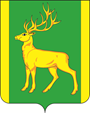 РОССИЙСКАЯ  ФЕДЕРАЦИЯИРКУТСКАЯ  ОБЛАСТЬАДМИНИСТРАЦИЯ МУНИЦИПАЛЬНОГО ОБРАЗОВАНИЯКУЙТУНСКИЙ РАЙОНП О С Т А Н О В Л Е Н И Е    «20» декабря  2022 г.                   р.п. Куйтун                                                   № 1594-п Об организации районного конкурса «Бабушки и внуки – мост над рекой жизни» на территории муниципального образования Куйтунский район 	В целях укрепления семейных связей среди поколений, приобщение детей с помощью бабушек к культурному наследию, традициями народной жизни, духовным и культурным ценностям, снижению напряженности в отношениях между старшим поколением и внуками, чтобы семья стала пространством любви и дружбы, руководствуясь статьей 15 Федерального закона от 06.10.2003 № 131-ФЗ «Об общих принципах организации местного самоуправления в Российской Федерации», руководствуясь статьями 37, 46 Устава муниципального образования Куйтунский район, администрация муниципального образования Куйтунский районП О С Т А Н О В Л Я Е Т:    1.Утвердить положение о районном конкурсе «Бабушки и внуки – мост над рекой жизни» на территории муниципального образования Куйтунский район (Приложение 1). 2. Утвердить Состав организационного комитета районного конкурса «Бабушки и внуки – мост над рекой жизни» на территории муниципального образования Куйтунский район (Приложение 2).            3. Организационному отделу управления по правовым вопросам, работе с архивом и кадрами администрации муниципального образования Куйтунский район (Чуйкина И.В.):- разместить постановление в сетевом издании «Официальный сайт муниципального образования Куйтунский район» в информационно – телекоммуникационной сети «Интернет» куйтунскийрайон.рф;- опубликовать настоящее постановление в газете «Вестник Куйтунского района»;            4. Настоящее постановление вступает в силу со дня его подписания.	5. Контроль за исполнением настоящего постановления возложить на исполняющего обязанности заместителя мэра по социальным вопросам администрации муниципального образования Куйтунский район Куликову И.В.Исполняющий обязанности мэра муниципального образования Куйтунский район                                                                                       А.А. Непомнящий  Приложение 1к постановлению администрации муниципального образования Куйтунский район                                                                                      от «20» декабря 2022 г. № 1594-пПОЛОЖЕНИЕо районном конкурсе«Бабушки и внуки – мост над рекой жизни»Общие положения1.1. Настоящее положение определяет порядок и условия проведения конкурса «Бабушки и внуки – мост над рекой жизни» на территории муниципального образования Куйтунский район (далее-конкурс)1.2. Организатором конкурса являются администрация муниципального образования Куйтунский район, местного отделения РО «Союз сельских женщин» и РОО «Совет женщин Куйтунского района».1.3. Положение о конкурсе утверждается постановлением администрации муниципального образования Куйтунский район.Цели и задачи конкурса 2.1. Цель конкурса: Укрепление семейных связей среди поколений. Приобщение детей с помощью бабушек к культурному наследию, традициям народной жизни, духовным и культурным ценностям, снижению напряженности в отношениях между старшим поколением и внуками, чтобы семья стала пространством любви и дружбы. Распространение положительного опыта на сельские семьи в поселениях Куйтунского района.2.2. Задачи конкурса:  1) Знакомство молодого поколения с культурным, духовным, нравственным наследием, накопленным в конкретной семье бабушками путем общения, изучения истории семьи.2) Привлечение внуков к традиционной культуре, включающей национальные особенности семьи.3) Широкое привлечение сельских женщин к общественной жизни, воспитание у них гражданской активности путем публичных выступлений с внуками на встречах с односельчанами.4) Тиражирование опыта воспитания внуков.Участники конкурсаК участию в конкурсе приглашаются семьи, проживающие на территории муниципального образования Куйтунский районСроки проведения и условия подачи конкурсных материалов4.1 Конкурс пройдет в два этапа:этап (в сельском поселениях). 01.02.2023г. – 01.03.2023г.         2 этап (районный): в преддверии праздника 8 марта. 1) Визитная карточка семьи:  -Родословная     -Состав семьи   -Профессии   -Подсобное хозяйство   -Традиции  2) «Что умею – передаю внукам»-Ремесло, рукоделие    -Бабушкины кулинарные рецепты   - Секреты ведения подсобного хозяйства – Лайфхак от бабушки   3) «Посиделки»- «Бабушкин сундук»  - «Семейные реликвии»    - Национальный колорит        4.2. Документы, необходимые для участия в конкурсе:        - заявка за подписью участницы, заверенная главой городского/ сельского поселения или председателем Совета женщин поселения (Приложение 1).- очерк о бабушке, написанный внуком (внуками)- материалы, характеризующие положительный опыт семейного воспитания (согласно 2 очного этапа).     4.3. Документы необходимые для участия в конкурсе подаются до 1 марта 2023 года на бумажном носителе по адресу: р.п. Куйтун ул.Карла Маркса 18 (Районная библиотека, Редкодубской И.В., тел.89041363940).5. Конкурсная комиссия. Подведение итогов конкурса       6.1. Состав конкурсной комиссии утверждается постановлением администрации муниципального образования Куйтунский район.       6.2. Решение принимается на основании общих оценок, выставленных членами конкурсной комиссии в оценочном листе, с учетом каждого из критериев оценки.      6.3.  Решение конкурсной комиссии оформляется протоколом, который подписывается председательствующим и секретарем конкурсной комиссии.      6.4. Все участники конкурса награждаются Дипломами участника конкурса.      6.7. Победитель награждается Дипломом и призом и представляет МО Куйтунский район на региональном конкурсе.ЗАЯВКАна участие в районном конкурсе «Бабушки и внуки – мост над рекой жизни»Сельское поселение__________________________________________________________	Фамилия__________________________________________________________________Имя_______________________________________________________________________Отчество_________________________________________________________________Число, месяц, год рождения_____________________________________________________Телефон: ____________________________________________________________________Место жительства____________________________________________________________	Место работы________________________________________________________________Семейное положение_______________________________________________________Количество детей_____________________внуков _______________________________Награды участницы____________________________________________________________Краткая характеристика_____________________________________________________				Настоящей заявкой предоставляется согласие на использование организаторами конкурса записей, произведенных во время конкурса, при издании сборников, буклетов, выпуске аудио- и видеодисков без выплаты гонорара конкурсанту. Конкурсант_____________________/____________________________________/	                                  подпись                                              ФИОПриложение 2к постановлению администрации муниципального образования Куйтунский район                                                                                      от «20» декабря 2022 г. № 1594-пСостав организационного комитета районного конкурса «Бабушки и внуки – мост над рекой жизни» на территории муниципального образования Куйтунский районПредседатель организационного комитета:  Куликова И.В. – исполняющая обязанности заместителя мэра по социальным вопросам администрации муниципального образования Куйтунский районСекретарь организационного комитета:  Тихонова Л.А. – ведущий специалист по социальным вопросам организационного отдела управления по правовым вопросам, работе с архивом и кадрами администрации муниципального образования Куйтунский районЧлены организационного комитета:   Чуйкина И.В. – начальник организационного отдела управления по правовым вопросам, работе с архивом и кадрами администрации муниципального образования Куйтунский район   Попов А.А. – начальник отдела спорта, молодежной политики и туризма администрации муниципального образования Куйтунский район  Якубчик А.О. – председатель Думы муниципального образования Куйтунский район Редкодубская И.В. – заведующая отделом обслуживания и информационной работы      Муниципального казенного учреждения культуры «Куйтунская межпоселенческая районная библиотека»   Сапега Л.В. – председатель Куйтунской районной общественной организации ветеранов (пенсионеров) войны, труда, вооруженных сил и правоохранительных органов Приложение 2к положению о конкурсе «Семья года» ОЦЕНОЧНЫЙ ЛИСТКонкурса «Семья года» на территории муниципального образования Куйтунский районЧлен конкурсной комиссии           _____________________       ___________________________                                                                         Подпись                                         Ф.И.О.Приложение 2к постановлению администрации муниципального образования Куйтунский район                                                                                      от «20» декабря 2022 г. № 1594-пСоставорганизационного комитета конкурса «Семья года», на территории муниципального образования Куйтунский район Председатель организационного комитета:     Кравченко О.Э – заместитель мэра по социальным вопросам администрации муниципального образования Куйтунский район Секретарь организационного комитета:      Самцова И.А – ведущий специалист организационного отдела управления по правовым вопросам, работе с архивом и кадрами администрации муниципального образования Куйтунский район Члены организационного комитета: Рябикова Т.А. – начальник организационного отдела управления по правовым вопросам, работе с архивом и кадрами администрации муниципального образования Куйтунский район Чуйкина И.В – начальник отдела спорта, молодежной политики и туризма администрации муниципального образования Куйтунский район Колесова Е.Е – начальник отдела культуры администрации муниципального образования Куйтунский район Подлинова Е.Н – начальник управления образования администрации муниципального образования Куйтунский район Воронова В.Н – начальник отдела службы ЗАГС по Куйтунскому району Шупрунова Т.П. – начальник ОГКУ «Управление социальной защиты населения по Куйтунскому району»  № 
п/п Ф.И.О.  
 Оформление  материалов, представленных  на конкурс (максимальное количество баллов- 1):1) наличие  творческого оформления -1 балл;2) отсутствие  творческого оформления – 0 баллов.   Оформление характеристики (максимальное количество -5 баллов) -Характеристика представлена в формате рассказа, кратко описана жизнь каждого члена семьи – 5 баллов - Характеристика не передает смысловой задумки – 3 бала Краткая характеристика не раскрывает семью  -0 баллов Содержание сочинения – эссе(максимальное количество баллов – 5)1.Оригинальность, грамотность написания, содержательность сочинения, раскрытие темы о семье -5 баллов2. Не в полной мере раскрыта тема – 3 балла3.отсутствие критериев -0 балловИстория семьи: сохранение семейных традиции, представлено сохранение профессиональных традиций семьи, совместные увлечения родителей и детей (максимальное количество баллов – 3 )1) представлены все категории – 3 балла ;2) представлены 2 категории – 2 балла;3) представлены 1 категория – 1 бал; Участие детей и родителей в различных формах общественной, спортивной, культурной, творческой жизни, которые подтверждены грамотами, дипломами, сертификатами (1 – 10 баллов): 1) от 1 до 2 мероприятий – 1 балл;2) от 3 до 4 мероприятий – 2 балла;3) от 5 до 6 мероприятий – 3 балла;4) от 7 до 8 мероприятий – 4 балла;5) от 9 до 10 мероприятий – 5 баллов; 6) от 11 до 12 мероприятий – 6 баллов; 7) от 13 до 14 мероприятий – 7 баллов; 8) от 15 до 16 мероприятий – 8 баллов; 9) от 17 до 18 мероприятий – 9 баллов; 10) от 19 и больше мероприятий – 10 баллов.Общая сумма баллов 12345